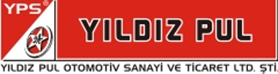 İHALE SONUÇ BİLDİRİMİ “Çift Pistonlu Hava Kompresörü Kapağı Üretimi Projesi” LOT2 MAL alım ihalesi gerçekleştirilmiştir.  İhaleye en uygun teklif vererek iş ihale edilen ve sözleşme imzalanan firma aşağıda belirtilmiştir.Kamuoyuna saygıyla duyurulur.28.05.2012Sözleşme MakamıYILDIZ PUL OTOMOTİV SANAYİ VE TİCARET LTD.ŞTİ.Proje AdıÇift Pistonlu Hava Kompresörü Kapağı Üretimi Projesiİhale Tarihi17.05.2012İhale UsulüAçık İhaleGeçerli Teklif Adedi1Kazanan İstekliMetal Pres Makine Sanayi ve Tic. Ltd. Şti.Sözleşme Bedeli885.000,00 TL